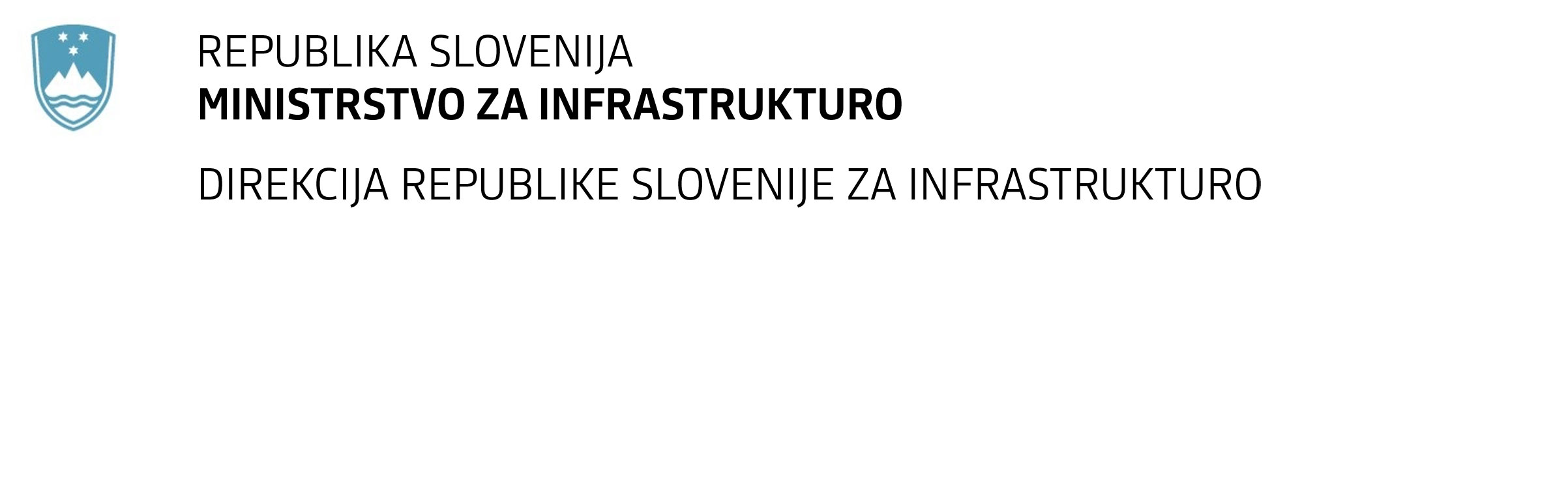 SPREMEMBA RAZPISNE DOKUMENTACIJE za oddajo javnega naročila izdelava projektne dokumentacije za gradnjo podvoza in priključne ceste na območju železniškega postajališča Vnanje GoriceObvestilo o spremembi razpisne dokumentacije je objavljeno na "Portalu javnih naročil" in na naročnikovi spletni strani. Obrazložitev sprememb:Spremembe so sestavni del razpisne dokumentacije in jih je potrebno upoštevati pri pripravi ponudbe.Naročnik je dodatno na svoji internetni strani objavil projektno dokumentacijo:IDZ nadgradnje medpostajnega odseka Brezovica – Preserje: nove cestne povezave na območju Vnanjih Goric, projekt št. 3686, načrt št. 3686/C; SŽ – Projektivno podjetje d.d.., Ljubljana 